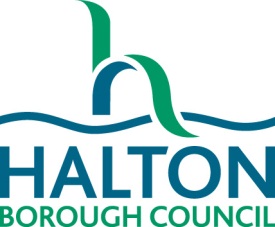 LEGAL PLANNING MEETING DATE OF LEGAL PLANNING MEETING: PRESENT AT MEETING: DETAILS OF CHILD/REN: FULL NAME DOBCOURT TIMETABLEHAVE ALL COURT DIRECTIONS BEEN COMPLIED WITH?  (EXPERTS REPORTS, VIABILITY REPORTS) DETAILS OF MISSING RELATIVES AND ATTEMPS TO CONTACT FINAL CARE PLAN PROPOSAL DETAILING CONTACT IF RELEVANT REPORTS COMPLETED/OUTSTANDINGLEGAL COMMENTS 